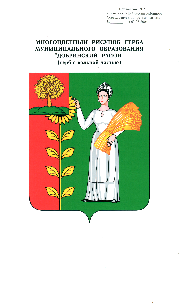 П О С Т А Н О В Л Е Н И ЕАДМИНИСТРАЦИИ ДОБРИНСКОГО МУНИЦИПАЛЬНОГО РАЙОНАЛИПЕЦКОЙ ОБЛАСТИ30. 05. 2019г		 	  п. Добринка         			№ 382Об утверждении Порядка создания,реорганизации, изменения типа и ликвидациирайонных муниципальных учреждений, а также учреждения уставов районных муниципальных учреждений и внесения в них измененийВ соответствии с пунктом 2 статьи 13, пунктами 1.1, 4 статьи 14, пунктом 2.1 статьи 16, пунктом 2 статьи 17.1, пунктом 5 статьи 18 и пунктом 1 статьи 19.1 Федерального закона "О некоммерческих организациях", частью 2 статьи 5, частью 5 статьи 18 Федерального закона "Об автономных учреждениях" и частью 15 статьи 31 Федерального закона "О внесении изменений в отдельные законодательные акты Российской Федерации в связи с совершенствованием правового положения государственных (муниципальных) учреждений" администрация муниципального района					П О С Т А Н О В Л Я Е Т:1. Утвердить прилагаемый Порядок создания, реорганизации, изменения типа и ликвидации районных муниципальных учреждений, а также утверждения уставов районных муниципальных учреждений и внесения в них изменений (приложение).2. Считать утратившим силу:- постановление администрации муниципального района от 09.09.2010г. №601 «Об утверждении Порядка создания, реорганизации, изменения типа и ликвидации районных муниципальных учреждений, а также учреждения уставов районных муниципальных учреждений и внесения в них изменений»;- постановление администрации муниципального района от 17.04.2019г. №228 «О внесении изменений в постановление администрации муниципального района от 09.09.2010 №601 «Об утверждении Порядка создания, реорганизации, изменения типа и ликвидации районных муниципальных учреждений, а также учреждения уставов районных муниципальных учреждений и внесения в них изменений».3. Настоящее постановление вступает в силу со дня официального опубликования.4. Опубликовать настоящее постановление в районной газете "Добринские вести".5. Контроль за исполнением настоящего постановления возложить на заместителя главы администрации Добринского муниципального района Малыхина О.Н.И.о. главы администрациимуниципального района							А.Т.МихалинЗюзина Ольга Ивановна2 19 53Приложениек постановлениюадминистрации Добринскогомуниципального районаот 30.05.2019г.  №382Порядоксоздания, реорганизации, изменения типа и ликвидации районных муниципальных учреждений, а также утверждения уставов районных муниципальных учреждений и внесения в них измененийI. Общие положения1. Настоящий Порядок, разработанный в соответствии с пунктом 2 статьи 13, пунктами 1.1, 4 статьи 14, пунктом 2.1 статьи 16, пунктом 2 статьи 17.1, пунктом 5 статьи 18 и пунктом 1 статьи 19.1 Федерального закона "О некоммерческих организациях", частью 2 статьи 5 и частью 5 статьи 18 Федерального закона "Об автономных учреждениях", частью 15 статьи 31 федерального закона "О внесении изменений в отдельные законодательные акты Российской федерации в связи с совершенствованием правового положения государственных (муниципальных) учреждений", устанавливает процедуры создания, реорганизации, изменения типа и ликвидации районных муниципальных казенных, бюджетных и автономных учреждений, которые созданы (планируется создать) на базе имущества, находящегося в муниципальной собственности (далее - муниципальные учреждения), а также утверждения уставов муниципальных учреждений и внесения в них изменений, если иное не предусмотрено федеральными законами, нормативными правовыми актами администрации Добринского муниципального района.II. Создание муниципального учреждения2. Муниципальное учреждение может быть создано путем его учреждения в соответствии с настоящим разделом или путем изменения типа существующего муниципального учреждения в соответствии с разделом IV настоящего Порядка.3. Решение о создании муниципального учреждения путем его учреждения принимается администрацией Добринского муниципального района в форме постановления.4. Постановление администрации Добринского муниципального района о создании муниципального учреждения должно содержать:а) наименование создаваемого муниципального учреждения с указанием его типа;б) основные цели деятельности создаваемого муниципального учреждения, определенные в соответствии с федеральными законами и иными нормативными правовыми актами муниципального района;в) наименование муниципального органа исполнительной власти, который будет осуществлять функции и полномочия учредителя создаваемого муниципального учреждения;г) сведения о недвижимом имуществе (в том числе земельных участках), которое планируется закрепить (предоставить в постоянное (бессрочное) пользование) за создаваемым муниципальным учреждением;д) предельную штатную численность работников (для казенного учреждения);е) перечень мероприятий по созданию муниципального учреждения с указанием сроков их проведения.5. Проект постановления администрации Добринского муниципального района о создании муниципального учреждения подготавливается главным распорядителем бюджетных средств, осуществляющим функции и полномочия по выработке государственной политики и нормативно-правовому регулированию в установленной сфере деятельности, в отношении муниципальных учреждений, которые будут находиться в его ведении, по согласованию с управлением финансов администрации муниципального района и комитетом экономики и инвестиционной деятельности администрации муниципального района.6. Одновременно с проектом постановления администрации муниципального района о создании муниципального учреждения в администрацию Добринского муниципального района представляется пояснительная записка, которая должна содержать:а) обоснование целесообразности создания муниципального учреждения;б) информацию о предоставлении создаваемому муниципальному учреждению права выполнять государственные функции (для казенного учреждения).7. После издания постановления администрации Добринского муниципального района о создании муниципального учреждения правовым актом администрации муниципального района, осуществляющей функции и полномочия учредителя, утверждается устав этого муниципального учреждения в соответствии с разделом VI настоящего Порядка.III. Реорганизация муниципального учреждения8. Реорганизация муниципального учреждения может быть осуществлена в форме его слияния, присоединения, разделения или выделения.9. Решение о реорганизации муниципального учреждения в форме разделения, выделения, слияния (если возникшее при слиянии юридическое лицо является муниципальным казенным учреждением) или присоединения (в случае присоединения муниципального бюджетного или автономного учреждения к казенному учреждению) принимается администрацией Добринского муниципального района в порядке, аналогичном порядку создания муниципального учреждения путем его учреждения.10. Решение о реорганизации муниципального учреждения в форме слияния или присоединения, за исключением случаев, указанных в пункте 9 настоящего Порядка, принимается главным распорядителем бюджетных средств, осуществляющим функции и полномочия по выработке государственной политики и нормативно-правовому регулированию в установленной сфере деятельности. Указанное решение должно содержать:а) наименование муниципальных учреждений, участвующих в процессе реорганизации, с указанием их типов;б) форму реорганизации;в) наименование муниципального учреждения (учреждений) после завершения процесса реорганизации;г) наименование муниципального органа исполнительной власти, осуществляющего функции и полномочия учредителя реорганизуемого муниципального учреждения (учреждений);д) информацию об изменении (сохранении) основных целей деятельности реорганизуемого учреждения (учреждений);е) информацию об изменении (сохранении) штатной численности (для казенных учреждений);ж) перечень мероприятий по реорганизации муниципального учреждения с указанием сроков их проведения.11. В случае если по результатам реорганизации изменяется подведомственность муниципального учреждения (учреждений), решение о реорганизации муниципального учреждения (учреждений) принимается администрацией Добринского муниципального района.12. Принятие муниципальным органом исполнительной власти, осуществляющим функции и полномочия по нормативно-правовому регулированию в установленной сфере деятельности, решения о реорганизации муниципального учреждения (учреждений) при сохранении объема муниципальных услуг (работ), подлежащих оказанию (выполнению) находящимися в его ведении муниципальными учреждениями, не может являться основанием для сокращения объема бюджетных ассигнований на очередной финансовый год и плановый период, выделяемых главному распорядителю средств районного бюджета на оказание муниципальных услуг (выполнение работ).IV. Изменение типа муниципального учреждения13. Изменение типа муниципального учреждения не является его реорганизацией.14. Решение об изменении типа муниципального учреждения в целях создания муниципального казенного учреждения принимается администрацией Добринского муниципального района в форме постановления.15. Постановление администрации Добринского муниципального района об изменении типа муниципального учреждения в целях создания муниципального казенного учреждения должно содержать:а) наименование существующего муниципального учреждения с указанием его типа;б) наименование создаваемого муниципального учреждения с указанием его типа;в) наименование муниципального органа исполнительной власти, осуществляющего функции и полномочия учредителя муниципального учреждения;г) информацию об изменении (сохранении) основных целей деятельности муниципального учреждения;д) информацию об изменении (сохранении) штатной численности;е) перечень мероприятий по созданию муниципального учреждения с указанием сроков их проведения.16. Решение об изменении типа муниципального учреждения в целях создания муниципального бюджетного учреждения принимается администрацией Добринского муниципального района в форме постановления. Указанное постановление должно содержать:а) наименование существующего муниципального учреждения с указанием его типа;б) наименование создаваемого муниципального учреждения с указанием его типа;в) наименование органа местного самоуправления, осуществляющего функции и полномочия учредителя муниципального учреждения;г) информацию об изменении (сохранении) основных целей деятельности муниципального учреждения;д) перечень мероприятий по созданию муниципального учреждения с указанием сроков их проведения.17. Решение об изменении типа муниципального учреждения в целях создания муниципального автономного учреждения принимается администрацией Добринского муниципального района в форме постановления. Указанное постановление должно содержать:а) наименование существующего муниципального учреждения с указанием его типа;б) наименование создаваемого муниципального учреждения с указанием его типа;в) наименование органа местного самоуправления, осуществляющего функции и полномочия учредителя муниципального учреждения;г) сведения об имуществе, закрепляемом за автономным учреждением, в том числе перечень объектов недвижимого имущества и особо ценного движимого имущества;д) перечень мероприятий по созданию автономного учреждения с указанием сроков их проведения.18. Проект постановления администрации Добринского муниципального района об изменении типа муниципального учреждения в целях создания муниципального казенного учреждения подготавливается главным распорядителем бюджетных средств, осуществляющим функции и полномочия по нормативно-правовому регулированию в установленной сфере деятельности, по согласованию с управлением финансов администрации муниципального района и комитетом экономики и инвестиционной деятельности администрации муниципального района.Одновременно с проектом постановления администрации Добринского муниципального района об изменении типа муниципального учреждения в целях создания муниципального казенного учреждения в администрацию Добринского муниципального района представляется пояснительная записка, содержащая обоснование целесообразности изменения типа муниципального учреждения и информацию о кредиторской задолженности учреждения (в том числе просроченной).19. В случае если изменение типа муниципального казенного учреждения приведет к невозможности осуществления создаваемым путем изменения типа муниципальным учреждением государственных функций, в пояснительной записке указывается информация о том, кому данные государственные функции будут переданы.20. В случае если изменение типа муниципального учреждения приведет к невозможности осуществления создаваемым путем изменения типа муниципальным учреждением полномочий органа местного самоуправления по исполнению публичных обязательств перед физическим лицом, подлежащих исполнению в денежной форме, в пояснительной записке указывается информация о том, кому указанные полномочия будут переданы.21. Принятие администрацией Добринского муниципального района решения об изменении типа муниципального учреждения в целях создания муниципального бюджетного или автономного учреждения при сохранении объема муниципальных услуг (работ), подлежащих оказанию (выполнению) находящимися в его ведении муниципальными учреждениями, не может являться основанием для сокращения объема бюджетных ассигнований на очередной финансовый год и плановый период, выделяемых данному главному распорядителю средств районного бюджета на оказание муниципальных услуг (выполнение работ).22. После принятия правового акта об изменении типа муниципального учреждения администрация Добринского муниципального района, осуществляющая функции и полномочия учредителя, утверждает изменения, вносимые в устав этого муниципального учреждения, в соответствии с разделом VI настоящего Порядка.V. Ликвидация муниципальных учреждений23. Решение о ликвидации муниципального учреждения принимается администрацией Добринского муниципального района в форме постановления. Указанное постановление должно содержать:а) наименование учреждения с указанием типа;б) наименование органа местного самоуправления, осуществляющего функции и полномочия учредителя;в) наименование органа местного самоуправления, ответственного за осуществление ликвидационных процедур;г) наименование правопреемника казенного учреждения, в том числе по обязательствам, возникшим в результате исполнения судебных решений.24. Проект постановления администрации Добринского муниципального района о ликвидации муниципального казенного учреждения подготавливается главным распорядителем бюджетных средств, осуществляющим функции и полномочия по нормативно-правовому регулированию в установленной сфере деятельности.Одновременно с проектом постановления администрации Добринского муниципального района о ликвидации муниципального казенного учреждения в администрацию Добринского муниципального района представляется пояснительная записка, содержащая обоснование целесообразности ликвидации муниципального учреждения и информацию о кредиторской задолженности учреждения (в том числе просроченной).В случае если ликвидируемое муниципальное казенное учреждение осуществляет государственные функции, пояснительная записка должна содержать информацию о том, кому указанные государственные функции будут переданы после завершения процесса ликвидации.В случае если ликвидируемое муниципальное учреждение осуществляет полномочия органа местного самоуправления по исполнению публичных обязательств перед физическим лицом, подлежащих исполнению в денежной форме, пояснительная записка должна содержать информацию о том, кому указанные полномочия будут переданы после завершения процесса ликвидации.25. После издания правового акта администрации Добринского муниципального района о ликвидации муниципального учреждения главный распорядитель бюджетных средств, осуществляющий функции и полномочия учредителя:а) в 3-дневный срок доводит указанный правовой акт до сведения регистрирующего органа для внесения в Единый государственный реестр юридических лиц сведения о том, что учреждение находится в процессе ликвидации;б) в 2-недельный срок:утверждает состав ликвидационной комиссии соответствующего учреждения;устанавливает порядок и сроки ликвидации указанного учреждения в соответствии с Гражданским кодексом Российской Федерации и правовым актом о ликвидации муниципального учреждения.26. Ликвидационная комиссия:а) обеспечивает реализацию полномочий по управлению делами ликвидируемого муниципального учреждения в течение всего периода его ликвидации;б) в 10-дневный срок с даты истечения периода, установленного для предъявления требований кредиторами (с учетом положений пункта 27 настоящего Порядка), представляет в федеральный орган исполнительной власти, осуществляющий функции и полномочия учредителя, для утверждения промежуточный ликвидационный баланс;в) в 10-дневный срок после завершения расчетов с кредиторами представляет главному распорядителю бюджетных средств, осуществляющему функции и полномочия учредителя, для утверждения ликвидационный баланс;г) осуществляет иные предусмотренные Гражданским кодексом Российской Федерации и другими законодательными актами Российской Федерации мероприятия по ликвидации муниципального учреждения.27. При ликвидации муниципального казенного учреждения кредитор не вправе требовать досрочного исполнения соответствующего обязательства, а также прекращения обязательства и возмещения связанных с этим убытков.28. Требования кредиторов ликвидируемого муниципального учреждения (за исключением казенного учреждения) удовлетворяются за счет имущества, на которое в соответствии с законодательством Российской Федерации может быть обращено взыскание.Недвижимое имущество муниципального учреждения, оставшееся после удовлетворения требований кредиторов, а также недвижимое имущество, на которое в соответствии с законодательством Российской Федерации не может быть обращено взыскание по обязательствам ликвидируемого учреждения, передается ликвидационной комиссией органу местного самоуправления, осуществляющему функции по управлению муниципальным имуществом.Движимое имущество муниципального учреждения, оставшееся после удовлетворения требований кредиторов, а также движимое имущество, на которое в соответствии с законодательством Российской Федерации не может быть обращено взыскание по обязательствам ликвидируемого учреждения, передается ликвидационной комиссией органу местного самоуправления, осуществляющему функции и полномочия по выработке государственной политики и нормативно-правовому регулированию в установленной сфере деятельности.VI. Утверждение устава муниципального учрежденияи внесение в него изменений29. Устав муниципального учреждения, а также вносимые в него изменения утверждаются правовым актом администрации Добринского муниципального района, осуществляющей функции и полномочия учредителя.30. Устав должен содержать:а) общие положения, устанавливающие в том числе:- наименование муниципального учреждения с указанием в наименовании его типа;- информацию о месте нахождения муниципального учреждения;- наименование учредителя и собственника имущества муниципального учреждения;- наименование органа местного самоуправления, осуществляющего функции и полномочия учредителя и собственника муниципального учреждения;б) предмет и цели деятельности учреждения в соответствии с федеральным законом, иным нормативным правовым актом, муниципальным правовым актом, а также исчерпывающий перечень видов деятельности (с указанием основных видов деятельности и иных видов деятельности, не являющихся основными, которые муниципальное учреждение вправе осуществлять в соответствии с целями, для достижения которых оно создано;в) раздел об организации деятельности и управлении учреждением, содержащий в том числе сведения о структуре, компетенции органов управления учреждением, порядок их формирования, сроки полномочий и порядок деятельности таких органов, а также положения об ответственности руководителя учреждения:г) раздел об имуществе и финансовом обеспечении учреждения, содержащий в том числе:- порядок постановления имуществом, приобретенным муниципальным бюджетным учреждением (за исключением имущества, приобретенного за счет средств, выделенных учреждению собственником на приобретение такого имущества);- порядок передачи муниципальным бюджетным учреждением некоммерческим организациям в качестве их учредителя или участника денежных средств, иного имущества, за исключением особо ценного движимого имущества, закрепленного за ним собственником или приобретенного бюджетным учреждением за счет средств, выделенных ему собственником на приобретение такого имущества, а также недвижимого имущества;- порядок осуществления крупных сделок и сделок, в совершении которых имеется заинтересованность;- запрет на совершение сделок, возможными последствиями которых являются отчуждение или обременение имущества, закрепленного за муниципальным учреждением, или имущества, приобретенного за счет средств, выделенных этому учреждению из муниципального бюджета, если иное не установлено законодательством Российской Федерации;- положения об открытии лицевых счетов муниципальному учреждению в органах Федерального казначейства, а также об иных счетах, открываемых муниципальному учреждению в соответствии с законодательством Российской Федерации;- положения о ликвидации муниципального учреждения по решению собственника имущества и распоряжении собственником имуществом ликвидированного учреждения, если иное не предусмотрено законодательством Российской Федерации;- указание на субсидиарную ответственность Российской Федерации по обязательствам муниципального казенного учреждения в лице исполнительного органа местного самоуправления, осуществляющего функции и полномочия учредителя;д) сведения о филиалах и представительствах учреждения;е) иные разделы - в случаях, предусмотренных федеральными законами.31. Содержание устава муниципального автономного учреждения должно соответствовать требованиям, установленным Федеральным законом "Об автономных учреждениях".